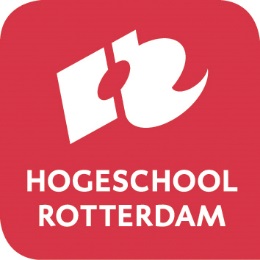 Post-HBOOnderwijsStart-PortfolioTen behoeve van de intakeprocedurePedagogische Didactisch GetuigschriftPost-HBO OnderwijsVersie 3.1. 
6 januari 2019 
Beheer: Arno de KoninghToelichtingJe staat aan het begin van de portfolio-opbouw van de PDG-traject, waarin je je ontwikkeling gaat vastleggen gedurende dit traject.Dit eerste portfolio zal ingezet worden bij het intakegesprek, voorwaardelijk voor de toelating tot het traject, en daarna gebruikt worden als basis voor de verdere opbouw van het portfolio binnen de verschillende cursusonderdelen. Voor dit startportfolio hanteren we dit format in Word om in te vullen. Tijdens de opleiding zet je dit startportfolio om tot een portfolio in jouw eigen stijl. Richt je nu dus nog alleen op de inhoud en niet op de vorm van je portfolio.In dit startportfolio probeer je om jezelf als docent in beeld te brengen. Je formuleert een antwoord op de vragen in dit document en je vraagt je leidinggevende ook een indruk van jou als docent te geven gerelateerd aan de wettelijke beroepsstandaard. Een eerste poging, omdat in het verloop van de opleiding je steeds beter zal gaan herkennen welke docentcompetenties je eigenlijk al beheerst en aan welke onderdelen je nog wil werken.In bijeenkomst 1 en volgende ga je dit portfolio dus als basis gebruiken voor het vastleggen van je verdere ontwikkeling op het gebied van je docentschap.Succes met het samenstellen van dit startportfolio.Tot binnenkort!Team Post-hbo-onderwijs
Instituut voor LerarenopleidingenHogeschool RotterdamKruis aan wat je in het intakegesprek aan de orde zou willen laten komen.Persoonlijke- of studievaardighedenStudievaardigheden voor de PDGWerkhoudingLeerhouding of leerstrategieTimemanagement of planningsvaardighedenCoping strategieën Omgaan met stress of emotiesAnders:Organisatorische redenenVoldoende tijd binnen het rooster om de PDG uit te voerenOrganisatorische randvoorwaardenBelasting tussen aantal lesuren en studiebelastingCombinatie werk en privéCoach aangesteldFacilitering/voldoende mate van coaching geborgdIn voldoende mate aanwezig kunnen zijn bij de trainingen Anders:Beroep van docentHet geven van lessenHet uitvoeren van onderzoek en onderzoeksvaardighedenHet maken van de beroepsproducten in de PDGReflectie op het beroep van docentAnders:PrivéomstandighedenPersoonlijke omstandighedenReisafstand tot het werkCombinatie werk en privéGezondheidIn voldoende mate (> 80%) aanwezig kunnen zijn bij de trainingen Anders:Zelfscan behorende bij de bekwaamheidseisenHet bekwaamheidsprofiel van de docent mbo kent 4 hoofdlijnen:Brede professionele basisVakdidactisch bekwaamPedagogisch bekwaamDe vakinhoudelijke basis**) Deze wordt niet getoetst, omdat deze als voorwaarde is gesteld bij instroom in het PDG-traject.Hieronder staat een vragenlijst over de bekwaamheidsgebieden van een docent.De lijst is opgebouwd uit een aantal beroepstaken die in de PDG terugkomen. Aan elke beroepstaak zijn indicatoren of gedragskenmerken gekoppeld waarmee je aan kunt tonen of je bekwaam bent om deze taak uit te voeren. In de lijst kun je jezelf beoordelen op iedere indicator. Dit doe je door achter de indicator een vakje aan te vinken. De schaal loopt van 1 (niet aanwezig) via 2 (soms aanwezig) en 3 (regelmatig aanwezig) naar 4 (vaak aanwezig). Als je de lijst hebt ingevuld, benoem dan per onderdeel (professioneel/didactisch/pedagogisch) vijf indicatoren die je op dit moment het best beheerst en vul deze hieronder inBenoem per onderdeel eveneens welke vijf indicatoren je op dit moment nog niet of matig beheerst. Geef tenslotte per onderdeel aan waarin je op korte termijn wil gaan ontwikkelen. Beschrijf per onderdeel minimaal drie voorbeelden. Uit deze onderdelen die je wil ontwikkelen kies je bij de start van de opleiding je drie eerste persoonlijke te formuleren leerdoelen. 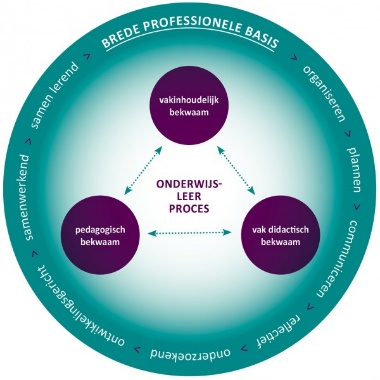 Vragenlijst: Zelfanalyse bekwaamheidseisen Naam deelnemer PDG:Onderwijsinstelling: Hogeschool Rotterdam IVL Post-HBO-OnderwijsEigendom van:Tips bij het invullen van het portfolio:Blad 1-4 Basisgegevens werkervaring en gevolgde scholing, deze kun je toevoegen naar eigen inzicht en rekening houdend met de daar gevraagde gegevens of gebruik makend van dit format invullenBlad 1. Persoonlijke gegevens   De basisgegevens hierin vastleggenScan van je handtekening en je ID/Paspoort maken en invoegen, ten behoeve van controle Blad 2. WerkervaringJe werkervaring noteren. Voor degenen die geen WO/Hbo-diploma kunnen overleggen en hun HBO-werk- denkniveau via een assessment hebben aangetoond geldt dat je over minstens drie jaar relevante werkervaring moet beschikken. Dit kan de leidinggevende waarmerken door te lezen, ondertekenen en van datum voorzien.  Blad 3, 4Overzicht gevolgde scholing cursussen en trainingen noteren.Blad 5 Motivatie Zo goed mogelijk de verschillende aspecten van je motivatie hier noteren.Blad 6. Inventarisatie potentiële belemmeringenAankruisen wat voor jou van toepassing is. Bij het intakegesprek zal dat een gesprekspunt zijnBlad 7.  Zelfscan. Voor deze scan zal je echt te tijd moeten nemen. Je persoonlijke inschatting én een voorbeeld waarmee je het gekozen vakje verantwoord, is een eerste poging aan het begin van een stevige opleiding...Blad 8. Checklist. Hier vind je alle bij deze opleiding horende documenten die voorafgaand aan de start van het traject (intakegesprek = startmoment) bij de Hogeschool Rotterdam in je digitale map aanwezig moeten zijn.Blad 1Persoonlijke gegevens     fotoInvullen of eigen materiaal toevoegenInvullen of eigen materiaal toevoegen     fotoNaam en voorlettersAdresPostcode en woonplaatsTelefoonnummerMobiel nummerE-mailadres (deelnemer)GeboortedatumGeboorteplaatsNationaliteitOnderwijsinstelling (locatie, adres, tel.)Betrokken instelling: Hogeschool Rotterdam, IVL Post-HBOHandtekeningKopie ID/paspoort: s.v.p. Kopie toevoegen of meenemen bij de intakeBlad 2Overzicht werkervaring: betaald werk/ vrijwilligerswerk/ thuiswerk/ hobby'sPortfolio vanWelke beroepen/ functies/ activiteiten?Naam en omschrijving bedrijf, afdeling, werkplekWelke taken heb je uitgevoerd?Aantal uren per weekAantal 
jaren, 
wanneer?1.2.3.4.5.6.7.8.9.10.Blad 3Overzicht gevolgde scholingPortfolio vanNaam school/onderwijsRichting, vakkenPeriodeDiploma/ Bewijs1.2.3.4.5.6.7.Blad 4Overzicht gevolgde cursussen/ trainingenPortfolio vanNaam cursus/training	Door welke organisatie uitgevoerd, in welk kader georganiseerdDoel van de cursus/training 
(onderwerp/inhouden)PeriodeCertificaat/ Bewijs van deelname1.2.3.4.5.6.7.Blad 5 Motivatie voor het opleidingstrajectPortfolio vanBeschrijf je persoonlijke motivatie om dit opleidingstraject te volgen en wat je graag (verder) wil leren in je docentschap (zie ook de bekwaamheidseisen https://wetberoepleraar.onderwijscooperatie.nl/wet-beroep-leraar/publicaties-video-artikelen/)Blad 6Inventarisatie potentiële belemmeringen voor het PDG-trajectBlad 7Zelfscan behorende bij de bekwaamheidseisenProfessionele basis (5 van de 10 indicatoren)1.2.3.4.5.Didactisch handelen (5 van de 17 indicatoren)1. 2.3.4.5.Pedagogisch handelen (5 van de 17 indicatoren) 1.2. 3.4.5.Professionele basis (5 indicatoren)1.2.3.4.5.Didactisch handelen (5 indicatoren)1. 2.3.4.5.Pedagogisch handelen (5 indicatoren) 1.2. 3.4.5.Professionele basis (3 voorbeelden) 1.2.3.Didactisch handelen (3 voorbeelden) 1. 2.3.Pedagogisch handelen (3 voorbeelden) 1.2. 3.De mate waarin je de bekwaamheidseisen beheerst: Niet aanwezig(2) Soms aanwezig(3) Regelmatig aanwezig(4) Vaak aanwezig Bekwaamheidsdomein: Professioneel handelen Je initieert, plant en verantwoordt je professionele ontwikkeling en beroepsmatig handelen op een reflectieve manier. Je reflecteert methodisch op je professioneel handelen en de effecten daarvan op je omgeving.Je maakt een persoonlijk ontwikkelingsplan dat inzichtelijk maakt hoe je werkt aan het aantonen van je beroepsbekwaamheid. Je vraagt systematisch om feedback en gebruikt deze om je ontwikkeling richting te geven.Je presenteert je visie op leren en docentschap en je verantwoordt deze op basis van theoretische concepten. Je gebruikt (online) communities voor professionele ontwikkeling om actuele kennis te hebben van nieuwe ontwikkelingen. Je levert een bijdrage aan onderwijsontwikkeling en kwaliteitsverbetering. Je identificeert pedagogische en/of didactische praktijkvraagstukken in de (eigen) les- of schoolpraktijk die voor verbetering vatbaar zijn. Je verheldert praktijkvraagstukken met behulp van systematische vraagstelling, en je benut hierbij relevante bronnen en betrekt belanghebbenden.Je legt relaties tussen het praktijkvraagstuk en kernconcepten.Je verzamelt en analyseert op methodische wijze onderzoeksgegevens, aansluitend op hbo-niveau.Je communiceert op passende wijze met belanghebbenden tijdens en na afloop van het onderzoek. Je presenteert de opbrengst van het onderzoek voor de werkpraktijk op overtuigende wijze.Bekwaamheid: didactisch handelen Je verzorgt onderwijs volgens de PDCA-cyclus (plannen, uitvoeren, evalueren, bijstellen).Je werkt met een lesvoorbereiding waarin de samenhang blijkt tussen leerdoelen, doelgroep en onderwijsactiviteiten. Je maakt de leerstof toegankelijk voor de doelgroep qua niveau en leeractiviteiten.Je communiceert met studenten over de inhoud en relevantie van de onderwijsactiviteiten.Je hanteert een (breed) scala aan leer- en onderwijsstrategieën waarmee je een bijdrage levert aan zelfsturing van studenten.Je signaleert leerbelemmeringen van je studenten en zet hierna een gerichte aanpak en/of materiaal in.Je past verschillende methoden van differentiatie toe (tempo, niveau, kennis, taak) om aan te sluiten bij de leerbehoefte van je studenten. Je zorgt voor een ordelijk en constructief leerklimaat. Je verantwoordt de organisatie en uitvoering van je onderwijs en klassenmanagement. Je ontwerpt onderwijs.Je legt een relatie tussen de leerstof van het vak en de kerndoelen en eindtermen van het examenprogramma.Je bepaalt de leerstof aan de hand van het kwalificatiedossier van de branche en de plaats van het vak in het curriculum van de opleiding.Je kunt de relatie uitleggen tussen je onderwijs en de doorlopende leerlijn (op mbo-niveau). Je ontwerpt een leerarrangement waarin leerresultaten, onderwijsactiviteiten en examinering of ontwikkelingsgerichte toetsing onderling samenhangen.Je verwerkt digitale leermiddelen op didactisch en pedagogisch verantwoorde wijze in je ontwerp. Je ontwikkelt beoordelingsinstrumenten die passen bij het examenprogramma van je opleiding. Je ontwikkelt beoordelingsinstrumenten die voldoen aan de kwaliteitseisen van examinering en ontwikkelingsgerichte toetsing.Je benut je inhoudelijke expertise en die van je collega´s en het beroepenveld, om bij te dragen aan een eigentijds curriculum. Je verantwoordt je ontwerp en je ontwerpproces vanuit didactische en pedagogische invalshoek.Bekwaamheid: pedagogisch handelen 5.	Je zorgt voor een veilig leerklimaat in de groep.5.1. 5.1. Je maakt contact met studenten (je hebt oogcontact, noemt hun naam, toont belangstelling en sluit aan bij hun interesses).5.2. 5.2. Je zet effectieve verbale en non verbale gesprekstechnieken in.5.3 5.3. Je schept een klimaat waarin docent en studenten op een respectvolle manier met elkaar      omgaan en waar achterliggende waarden en normen worden geëxpliciteerd.5.4. 5.4 Je overlegt met studenten, maakt heldere afspraken en stemt regels en procedures af waarbij je studenten stimuleert om in toenemende mate verantwoordelijkheid te nemen. 5.5. 5.5. Je gaat op een adequate en flexibele manier om met (mogelijke) ordeverstoringen.Je handelt op pedagogisch tactvolle wijze om studenten aan te moedigen en hen te inspireren. 5.7.5.7. Je stemt je begeleiding en klassenmanagement af op de groepsdynamiek.Je kent de identiteitsontwikkeling van je doelgroep (op het gebied van cognitie, 	seksualiteit, sociaaleconomische en morele ontwikkeling) en je doet daar recht aan.  Je speelt met je pedagogisch handelen in op verschillen tussen studenten in de groep. Je kent de leefwereld van studenten en hun sociaal-culturele achtergrond en je houdt  	hiermee rekening in je onderwijs.5.115.11.  Je begeleidt studenten (en groepen) in het versterken van de onderlinge binding.Je kunt je pedagogisch handelen expliciteren, evalueren en ontwikkelen door middel van	 kritische zelfreflectie.Je begeleidt (zorg)studenten in hun school- en beroepsloopbaanJe begeleidt de student bij het inzicht verwerven in de eigen ontwikkeling en je stimuleert daarmee dat de student zelfstandig keuzes kan makenJe begeleidt de student in het ontwikkelen van zijn/haar beroepsidentiteit. Je signaleert vroegtijdig veel voorkomende ontwikkelings- en gedragsproblemen en zoekt hiervoor (zo nodig met hulp van collega’s) oplossingen en/of verwijst zo nodig naar experts binnen de kaders van de pedagogische afspraken.Blad 8Checklist digitaal in te leveren formulieren voorafgaand aan het intakegesprek:ivl-posthbo@hr.nlDocumentenDigitaal gestuurdDigitaal gestuurdDigitaal gestuurdJaN.V.T1.Variant 1Variant 1Variant 1Variant 1a.Een kopie van een WO/Hbo-diplomab.Een verklaring dat de kandidaat is aangesteld voor minimaal 0,4 fte en minimaal 8 lessen verzorgt. (bv aanstellingsbrief)2.Variant 2Variant 2Variant 2Variant 2a.Een aantoonbaar bewijs van HBO werk- en denkniveau (bv assessmentsrapport)b.Een verklaring dat de kandidaat beschikt over tenminste 3 jaar relevante werkervaring in het vak (bv handtekening leidinggevende onder Startportfolio hoofdstuk 2 Overzicht werk)c.Een door de mbo-instelling gewaarmerkt CV (bv handtekening leidinggevende onder bij portfolio gevoegd CV)d.Een verklaring dat de kandidaat is aangesteld voor minimaal 0,4 fte en minimaal 8 lessen verzorgt. (bv aanstellingsbrief)3.Beide varianten Startportfolio bestaande uit:Beide varianten Startportfolio bestaande uit:Beide varianten Startportfolio bestaande uit:Beide varianten Startportfolio bestaande uit:a.Blad Persoonlijke gegevens, waaronder kopie ID/Paspoortb.Blad Overzicht werkervaringc.Blad Overzicht gevolgde scholingd.Blad Overzicht gevolgde cursussene.Blad Motivatie voor het opleidingstrajectf.Blad Inventarisatie leerblokkadesg.Zelfanalyse bekwaamheidseisen voor docenten in het Beroepsonderwijs docent BVE